Onze school herstart op 2 juni voor de KS en 5 juni voor de LSBeste ouder,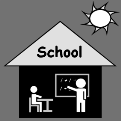 Vanaf dinsdag 2 juni herstarten voor de meeste kleuters de lessen op school op een veilige manier. ENKEL DE INSTAPPERS BLIJVEN THUIS.Vanaf vrijdag 5 juni herstarten de leerlingen van L3, L4 en L5Wanneer komt jouw kind naar school?Hoe houden we de school veilig?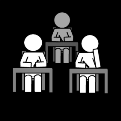 Leerlingen komen enkel met de eigen klasgenoten in contact.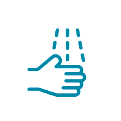 Handen worden regelmatig gewassen, voor en na elke les en speeltijd.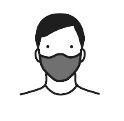 De leerkracht (LS) draagt tijdens de les wel een mondmasker en/of geeft les achter een scherm.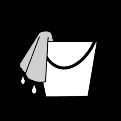 De klassen, gang en toiletten worden meermaals gepoetst.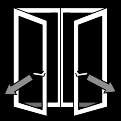 Alle lokalen worden verlucht.Wat doe je als ouder?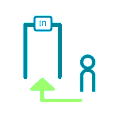 Zet je kind af aan de schoolpoort en kom niet binnen op school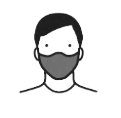 Draag een mondmasker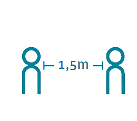 Hou 1,5m afstand van andere ouders, kinderen, leerkrachten of schoolpersoneel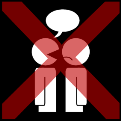 Blijf niet praten aan de schoolpoortAfspraken voor de opvang 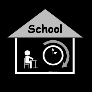 Kinderen die nood hebben aan opvang (vm/nm), kunnen veilig worden opgevangen. Contacteer daarvoor de school.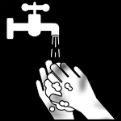 Ook bij het organiseren van de opvang houden we rekening met hygiëne, afstand, ventilatie... en worden alle veiligheidsregels gerespecteerd.Is je kind ziek? 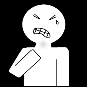 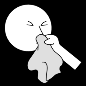 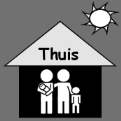 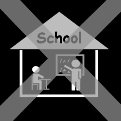 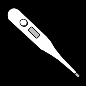 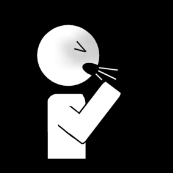 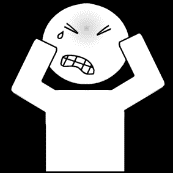 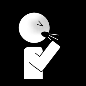 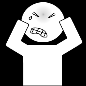 Kinderen die ziek zijn of symptomen van Corona hebben (zoals keelpijn, hoofdpijn, koorts, hoesten, grieperig gevoel) blijven thuis van school of van de opvang.Vragen?Contacteer de school op  03/ 827.90.45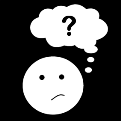 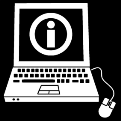 Surf voor algemene info van Vlaanderen: https://onderwijs.vlaanderen.be/nl/heropstart-lessen-op-school-informatie-voor-ouders  en www.info-coronavirus.be Bedankt voor alle vertrouwen, begrip en inspanningen van de afgelopen weken, en bedankt alvast om deze de komende weken verder te zetten!WIEStartdatumWanneer lessen op schoolAlle kleuters 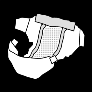 Enkel kleuters die zindelijk zijn.Geen instappers!!!(geboortejaar 2017 blijft thuis)Vanaf 2 juniGROEP A Start:  alle dagen van  8u15 tot 8u30Einde: alle dagen om 11u30GROEP BStart:  alle dagen van  12u15 en 12u30Einde: alle dagen om 15u30Leerlingen van L1-L2-L6Halve klasgroep.GROEP A Start:  alle dagen van  8u15 tot 8u30Einde alle dagen om 11u30GROEP BStart:  alle dagen van  12u15 en 12u30Einde alle dagen om 15u30Leerlingen van L3-L4-L5Halve klasgroepVanaf 5 juniGROEP A Start:  alle dagen van  8u15 tot 8u30Einde: alle dagen om 11u30GROEP BStart:  alle dagen van  12u15 en 12u30Einde: alle dagen om 15u30Alle kleuters en leerlingen(geen instappers)ENKEL OP WOENSDAGVanaf 10 juniStart:  8u15 tot 8u30Einde: om 12u